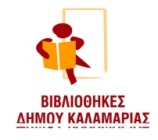 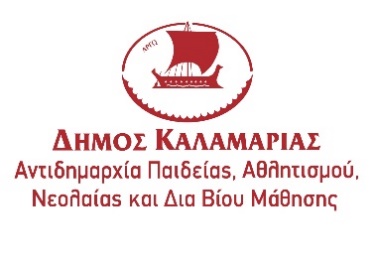 ΠΡΟΓΡΑΜΜΑ ΙΟΥΝΙΟΥ16 Ιουνίου, 11.00-12.30 το πρωίΚουτιά και κουτάκια, εισαγωγικό εργαστήριοΤί είναι ένα κουτί; Φαντάσου ένα δικό σου κουτί κι έλα να ανακαλύψουμε πολλά διαφορετικά κουτιά στις καλοκαιρινές μας δραστηριότητες. Με την βιβλιοθηκονόμο Πετρούλα Βόλτση και την αργυροχρυσοχόο Μυρσίνη ΜπεζουργιάνηΓια παιδιά 6 έως 12 ετών, με προεγγραφή17 Ιουνίου, 11.00-12.30 το πρωίΤα κουτιά στις ιστορίεςΣεντούκια που πετάνε, κουτιά που κρύβουν μυστικά και σε προκαλούν να επιλέξεις, κουτιά που μεταμορφώνονται από τη φαντασία των ηρώων. Μέσα από διαφορετικά κουτιά αφηγούμαστε πολλές ιστορίες μπαίνοντας στη μια και βγαίνοντας από την άλλη.. Με την βιβλιοθηκονόμο Πετρούλα ΒόλτσηΓια παιδιά 6 έως 12 ετών, με προεγγραφή21 Ιουνίου, 11.00-13.00 το πρωίΤα κουτιά παιχνίδιαΈνα χαρτόκουτο μεταμορφώνεται από τα παιδιά σε παιχνίδι, κάστρο, πύραυλο, πλοίο.Με την αργυροχρυσοχόο Μυρσίνη ΜπεζουργιάννηΓια παιδιά 6 έως 12 ετών, με προεγγραφήΥλικά: χαρτόκουτα, καπάκια, κουμπιά, υλικά συσκευασίας22 Ιουνίου, 11.00-12.30 το πρωίΑπό κουτί σε κουτί: η διαδρομή του ήχουΈνα εργαστήριο πειραμάτων.Με την βιβλιοθηκονόμο Πετρούλα ΒόλτσηΓια παιδιά 7 έως 12 ετών, με προεγγραφήΥλικά: χάρτινα ή πλαστικά ποτήρια23 Ιουνίου, 11.00-12.30 το πρωίΖωγραφική σε κουτάκιαΤο κίνημα του κυβισμού στη ζωγραφική.Με την αργυροχρυσοχόο Μυρσίνη ΜπεζουργιάννηΓια παιδιά 6 έως 12 ετών, με προεγγραφή24 Ιουνίου, 11.00-12.30 το πρωίΚουτιά που ταξιδεύουνΈνα εργαστήριο αναζήτησης.Με την βιβλιοθηκονόμο Πετρούλα ΒόλτσηΓια παιδιά 6 έως 12 ετών, με προεγγραφή28 Ιουνίου, 11.00-13.00 το πρωίΤα σπίτια – κουτιάΈνα εργαστήριο για σπίτια που μοιάζουν με κουτιά και κουτιά που γίνονται σπίτια.Με την αργυροχρυσοχόο Μυρσίνη ΜπεζουργιάννηΓια παιδιά 8 έως 12 ετών, με προεγγραφήΥλικά: χαρτόκουτα29 Ιουνίου, 11.00-13.00 το πρωίΤα κουτιά βγάζουν αποφάσειςΈνα εργαστήριο για τα κουτιά- κάλπες και τη λειτουργία της Δημοκρατίας.Με την βιβλιοθηκονόμο Πετρούλα ΒόλτσηΓια παιδιά 8 έως 12 ετών, με προεγγραφή30 Ιουνίου, 11.00-13.00 το πρωίΤα κουτιά των αξιοπερίεργων πραγμάτωνΕτοίμασε ένα «θησαυροφυλάκιο»Με την αργυροχρυσοχόο Μυρσίνη ΜπεζουργιάννηΓια παιδιά 6 έως 12 ετών, με προεγγραφή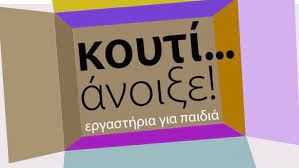 Παιδική ΒιβλιοθήκηΣυνοικισμού ΚαραμπουρνάκιΚούσκουρα 32, Τ.Κ.55131Τηλ.2310421752